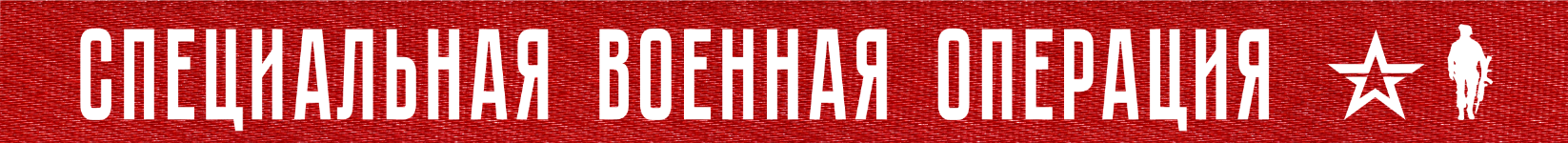 1 год и 7 дней Вооруженные силы Российской Федерации проводят специальную военную операцию по борьбе с пособниками американского фашизма и проявлениями западного нацизма на границах нашего Отечества.На Купянском направлении ударами армейской авиации, огнем артиллерии и тяжелых огнеметных систем Западной группировки войск нанесено поражение подразделениям противника в районах населенных пунктов Новоселовское Луганской Народной Республики, Масютовка и Ольшана Харьковской области. За сутки на данном направлении уничтожено свыше 50 украинских военнослужащих и два автомобиля.Также в районе населенного пункта Красное Первое Харьковской области уничтожен склад боеприпасов 14-й механизированной бригады ВСУ.На Красно-Лиманском направлении активными действиями подразделений группировки войск «Центр», ударами авиации, огнем артиллерии и тяжелых огнеметных систем поражены живая сила и техника подразделений ВСУ в районах населенных пунктов Ямполовка Донецкой Народной Республики, Невское, Червонопоповка и Кузьмино Луганской Народной Республики. Уничтожено до 160 украинских военнослужащих, семь боевых бронированных машин и самоходная артиллерийская установка «Гвоздика».На Донецком направлении в ходе активных действий подразделений Южной группировки войск, ударов авиации и огня артиллерии за сутки уничтожено около 270 украинских военнослужащих, шесть боевых машин пехоты, три боевые бронированные машины, девять автомобилей, самоходная артиллерийская установка «Гвоздика», а также гаубицы «Мста-Б» и Д-30.Кроме того, в районе населенного пункта Авдеевка Донецкой Народной Республики уничтожены узел связи и склад боеприпасов 110-й механизированной бригады ВСУ.На Южно-Донецком и Запорожском направлениях оперативно-тактической авиацией и артиллерией группировки войск «Восток» нанесено комплексное огневое поражение подразделениям ВСУ в районах населенных пунктов Угледар Донецкой Народной Республики, Малая Токмачка и Каменское Запорожской области. Потери противника за сутки на данных направлениях составили до 80 украинских военнослужащих, один танк, две боевые бронированные машины, два пикапа, а также гаубицы «Мста-Б» и Д-30.На Херсонском направлении ударами авиации и огнем артиллерии за сутки уничтожено до 80 украинских военнослужащих, 30 автомобилей, гаубица «Мста-Б», а также в районе населенного пункта Токаревка Херсонской области поражен склад с боеприпасами 123-й бригады территориальной обороны.Оперативно-тактической и армейской авиацией, ракетными войсками и артиллерией группировок войск (сил) Вооруженных Сил Российской Федерации нанесено поражение 89 артиллерийским подразделениям ВСУ на огневых позициях, живой силе и технике в 195 районах.В районе города Краматорск Донецкой Народной Республики уничтожен украинский зенитный ракетный комплекс «Бук-М1».Кроме того, в районе города Никополь Днепропетровской области уничтожен радиолокатор наведения зенитного ракетного комплекса «С-300».Истребительной авиацией ВКС России в районе населенного пункта Михайловка Донецкой Народной Республики сбит самолет Су-24 воздушных сил Украины.Также в районе населенного пункта Кураховка Донецкой Народной Республики сбит украинский вертолет Ми-8.Средствами противовоздушной обороны в районе населенного пункта Крынки Херсонской области сбит самолет Су-25 воздушных сил Украины.Кроме того, за сутки сбит один реактивный снаряд системы залпового огня HIMARS и уничтожено 14 украинских беспилотных летательных аппаратов в районах населенных пунктов Чугуновка Харьковской области, Пески, Яковлевка, Минеральное, Завитне Бажання Донецкой Народной Республики, Голая Пристань, Казачьи Лагери и Збурьевка Херсонской области.Всего с начала проведения специальной военной операции уничтожено: 393 самолета, 212 вертолетов, 3295 беспилотных летательных аппаратов, 407 зенитных ракетных комплексов, 8105 танков и других боевых бронированных машин, 1045 боевых машин реактивных систем залпового огня, 4247 орудий полевой артиллерии и минометов, а также 8665 единиц специальной военной автомобильной техники.2  марта  2023 г., 14:45 (МСК)372-й  деньПРОЧТИ  и  ПЕРЕДАЙ  ДРУГОМУ !